What is the Difference Between Guarianthe bowringiana and Guarianthe skinneri?N. Dusdieker in his article, The Guarianthe shares both species are bifoliate sometimes trifoliate epiphytes or lithophytes with sympodial growth habit and produce from relatively small to large sheaths, terminal racemose inflorescences of multiple flowersJames O’Brien described Guarianthe bowringiana November 28, 1885, in The Gardeners’ Chronicle as Cattleya bowringiana.  O’Brien describes examples of the species as seen in Messrs. James Veitch and Son, who imported the species.  O’Brien notes Guarianthe bowringiana might be taken for an autumn-flowering Cattleya skinneri, but examination reveals peculiarities which render it distinct from Cattleya skinneri.  O’Brien notes a peculiarity in that each of the pseudobulbs have an enlarged and flattened base.  Furthermore, he describes the pseudobulbs are clad with sheaths of very peculiar structure, and the leaves have a glaucous tint, which make them resemble a tall form of Epidendrum ciliare more than Cattleya skinneri.  Lastly, O’Brien shares, flowering as it does in the very dullest season, C. bowringiana will be a great acquisition.           Marie Selby Botanical Gardens discloses in its on-line platform, an article, Botanical Spotlight:  The Autumn Pixie- September, in 2003, Robert Dressler and Wesley Higgins, described Cattleya bowringiana as Guarianthe bowringiana.  James Bateman described Cattleya skinneri as a new species in 1837,  The American Orchid Society website discloses in an article, Guarianthe skinneri (Bateman) Dressler and W. E. Higgins reports James Bateman in 1839 in Orchids of Mexico and Guatemala, in a rather lengthy dedication to the honoree, George Ure Skinner, Bateman closes by saying, "…we can therefore do no more than select some species which may not do discredit to his name, and we confess we are unable to conceive one better fitted for our purpose than the magnificent Cattleya represented in the accompanying plate." Skinner ran a mercantile business in Guatemala and had been asked by Bateman to send plant samples of Cattleya (Guarianthe) skinneri to England for identification.After the review of multiple article sources about Guarianthe and specifically differences between Guarianthe skinneri and Guarianthe bowringiana, there are morphological differences, vague characteristic differences noted with conflicting information presented.   As noted in the table below, Gur. bowringiana is reported to have smaller flowers than Gur. skinneri.  Gur. bowringiana is reported not to be fragrant, while Gur. skinneri is reported to be fragrant.  Gur. bowringiana is reported to flower in the Fall and Gur. skinneri is reported to flower in the Spring; however, multiple articles suggest both are free flowering.  It was noted that Gur. bowringiana has longer and more slender stems, leave with small pseudobulb-like joint between its leaves and pseudobulbs are enlarged and flattened at the base.  One article describes Gur. skinneri as having the presence of a characteristic white band in its lip.  Geographic distribution of each species does not play a significant role in distinction between the species as there is overlapping distribution areas.  Even with contradicting information about each species, taxonomist have found enough evidence to keep each species distinct.    ReferencesAmerican Orchid Society (n.d.).  Guarianthe skinneri (Bateman) Dressler and W. E. Higgins.  https://www.aos.org/orchids/collectors-items/guarianthe-skinneri.aspx. American Orchid Society.  (n.d.). Cattleyas for the Beginner – Part 2.  On-line:https://www.aos.org/orchids/additional-resources/cattleyas-for-the-beginner-part-2.aspxDressler, R. and Higgins, W. (2003) Guarianthe, a generic name for the “Cattleya” skinneri complex.  Lankesteriana 7: 37-38.Dusdieker, N.  (2015).  The genus Guarianthe:  something old, new, borrowed, and occasionally blue.  Orchids. 84(3): 164—176. Hortpedia.  (n.d.).  Guarianthe bowringiana.  On-line:  https://en.hortipedia.com/Guarianthe_bowringiana.Royal Botanical Gardens Kew, Plants of the World On-line.  (n.d.).  Guarianthe bowringiana https://powo.science.kew.org/taxon/urn:lsid:ipni.org:names:1067235-2Royal Botanical Gardens Kew, Plants of the World On-line.  (n.d.).  Guarianthe skinneri.  https://powo.science.kew.org/taxon/urn:lsid:ipni.org:names:1119685-2.Marie Selby Botanical Gardens.  (n.d.).  Botanical spotlight:  The autumn pixie – September.  On-line:  https://selby.org/botanical-spotlight-the-autumn-pixie/.   O’Brien, S.  (1885).  The Gardeners’ Chronicle.  Page 683. van den Berg, C.  (2000).  Molecular phylogenetics of Tribe Epidendreae with emphasis on Subtribe Laeliinae (Orchidaceae). Ph.D. thesis, Department of Botany,University of Reading.van den Berg, C., Higgins, W. et. la. (2000).  A phylogenetic analysis of Laeliinae (Orchidaceae) based on sequence data from internal transcribed spacers (ITS) of nuclear ribosomal DNA. Lindleyana 15: 96-114.Guarianthe bowringianaGuarianthe skinneriFactorCharacteristicsSmall flowers, 2 to 3 inches across.Longer and more slender stems and leaves.Not fragrant.Small pseudobulb-like joint between the leaves.Pseudobulbs have an enlarged and flattened base.  Pseudobulbs are tightly packed and bulbous at their base.   Difference in the flowers.  (Not certain what the differences are as I have not found specifics.)  Free flowering characteristic. Large flowers, 4 to 5 inches across. Fragrant Vigorous grower.Free flowering characteristic.Club shape stems are about a foot tall.Flowering in the spring. The presence of the characteristic white band in the lip.Flowers tend to be delicate and short lived. Flowering periodFallSpringGeographic distribution 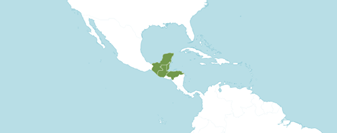 Belize, Guatemala, Honduras, Mexico Southeast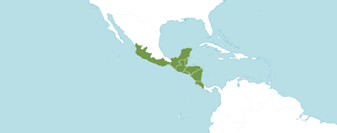 Belize, Costa Rica, El Salvador, Guatemala, Honduras, Mexico Southeast, Mexico Southwest, Nicaragua